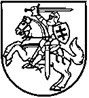 LIETUVOS RESPUBLIKOS ŪKIO MINISTRASįsakymasdėl lietuvos respublikos ŪKIO MINISTRO 2008 M. KOVO 26 D. ĮSAKYMO nR. 4-119 „DĖL SMULKIOJO IR VIDUTINIO VERSLO SUBJEKTO STATUSO DEKLARAVIMO TVARKOS APRAŠO IR SMULKIOJO IR VIDUTINIO VERSLO SUBJEKTO STATUSO DEKLARACIJOS FORMOS PATVIRTINIMO“ PAKEITIMO2016 m. liepos 20 d. Nr. 4-481Vilnius 1.	P a k e i č i u  Lietuvos Respublikos ūkio ministro 2008 m. kovo 26 d. įsakymą Nr. 4-119 „Dėl Smulkiojo ir vidutinio verslo subjekto statuso deklaravimo tvarkos aprašo ir Smulkiojo ir vidutinio verslo subjekto statuso deklaracijos formos patvirtinimo“:1.1.	Pakeičiu nurodytuoju įsakymu patvirtinto Smulkiojo ir vidutinio verslo subjekto statuso deklaravimo tvarkos aprašo 13.12 papunktį ir jį išdėstau taip:„13.12. 10 langelio „Verslo subjekto statusas“:13.12.1. eilutės „Laikotarpis (metai)“ antrojoje skiltyje yra nurodomi metai, kurių Deklaracija yra teikiama, trečiojoje ir ketvirtojoje skiltyse – praėjusieji dveji metai prieš metus, kurių Deklaracija yra teikiama. Dvejus metus veikiantis verslo subjektas turi nurodyti savo statusą (labai maža įmonė, maža įmonė, vidutinė įmonė, didelė įmonė) paskutiniais dvejais metais. Trejus ir daugiau metų veikiantis verslo subjektas turi nurodyti savo statusą (labai maža įmonė, maža įmonė, vidutinė įmonė, didelė įmonė) paskutiniais trejais metais, jeigu per paskutinius dvejus metus verslo subjekto statusas keitėsi;13.12.2. eilučių „Labai maža įmonė“, „Maža įmonė“, „Vidutinė įmonė“, „Didelė įmonė“ antrojoje skiltyje, remiantis 9 langelio eilutės „DAg = DA1 + DA2 + ∑kn DPn + ∑DS“ skilčių „Vidutinis metų sąrašinis darbuotojų skaičius“, „Metinės pajamos (tūkst. eurų)“, „Balanse nurodyto turto vertė (tūkst. eurų)“ duomenimis, ženklu „X“ pažymimas verslo subjekto statusas metais, kurių Deklaracija yra teikiama. Eilučių „Labai maža įmonė“, „Maža įmonė“, „Vidutinė įmonė“, „Didelė įmonė“ ketvirtojoje ir šeštojoje skiltyse, remiantis praėjusių dviejų metų duomenimis, ženklu „X“ pažymimas verslo subjekto statusas praėjusiais dvejais metais prieš metus, kurių Deklaracija teikiama.“1.2.	Pakeičiu nurodytuoju įsakymu patvirtintos Smulkiojo ir vidutinio verslo subjekto statuso deklaracijos 1 formą ir ją išdėstau nauja redakcija (pridedama).2.	 N u s t a t a u, kad:2.1 šis įsakymas įsigalioja 2016 m. rugpjūčio 1 dieną;2.2. paraiškų teikimas ir vertinimas, pradėtas iki šio įsakymo įsigaliojimo, kurių metu deklaruojamas ir vertinamas smulkiojo ir vidutinio verslo statusas, atliekamas pagal iki šio įsakymo galiojusias Smulkiojo ir vidutinio verslo subjekto statuso deklaravimo tvarkos aprašo nuostatas. Ūkio ministras	Evaldas GustasParengė Ūkio ministerijos Prekybos ir pramonės departamento Smulkiojo ir vidutinio verslo politikos skyriaus patarėjaDonata GipiškienėPATVIRTINTALietuvos Respublikos ūkio ministro 2008 m. kovo 26 d. įsakymu Nr. 4-119(Lietuvos Respublikos ūkio ministro2016 m. liepos 20 d. įsakymo Nr. 4-481       redakcija)___________________________(Smulkiojo ir vidutinio verslo subjekto statuso deklaracijos 1 forma)(Smulkiojo ir vidutinio verslo subjekto statuso deklaracijos 1 forma)(Smulkiojo ir vidutinio verslo subjekto statuso deklaracijos 1 forma)(Smulkiojo ir vidutinio verslo subjekto statuso deklaracijos 1 forma)(Smulkiojo ir vidutinio verslo subjekto statuso deklaracijos 1 forma)(Smulkiojo ir vidutinio verslo subjekto statuso deklaracijos 1 forma)(Smulkiojo ir vidutinio verslo subjekto statuso deklaracijos 1 forma)(Smulkiojo ir vidutinio verslo subjekto statuso deklaracijos 1 forma)(Smulkiojo ir vidutinio verslo subjekto statuso deklaracijos 1 forma)(Smulkiojo ir vidutinio verslo subjekto statuso deklaracijos 1 forma)(Smulkiojo ir vidutinio verslo subjekto statuso deklaracijos 1 forma)(Smulkiojo ir vidutinio verslo subjekto statuso deklaracijos 1 forma)(Smulkiojo ir vidutinio verslo subjekto statuso deklaracijos 1 forma)SMULKIOJO IR VIDUTINIO VERSLO SUBJEKTO STATUSO DEKLARACIJOS SMULKIOJO IR VIDUTINIO VERSLO SUBJEKTO STATUSO DEKLARACIJOS SMULKIOJO IR VIDUTINIO VERSLO SUBJEKTO STATUSO DEKLARACIJOS SMULKIOJO IR VIDUTINIO VERSLO SUBJEKTO STATUSO DEKLARACIJOS SMULKIOJO IR VIDUTINIO VERSLO SUBJEKTO STATUSO DEKLARACIJOS SMULKIOJO IR VIDUTINIO VERSLO SUBJEKTO STATUSO DEKLARACIJOS SMULKIOJO IR VIDUTINIO VERSLO SUBJEKTO STATUSO DEKLARACIJOS SMULKIOJO IR VIDUTINIO VERSLO SUBJEKTO STATUSO DEKLARACIJOS SMULKIOJO IR VIDUTINIO VERSLO SUBJEKTO STATUSO DEKLARACIJOS SMULKIOJO IR VIDUTINIO VERSLO SUBJEKTO STATUSO DEKLARACIJOS SMULKIOJO IR VIDUTINIO VERSLO SUBJEKTO STATUSO DEKLARACIJOS SMULKIOJO IR VIDUTINIO VERSLO SUBJEKTO STATUSO DEKLARACIJOS SMULKIOJO IR VIDUTINIO VERSLO SUBJEKTO STATUSO DEKLARACIJOS 1 FORMA-  -  -  -  -  -  (deklaracijos data)(sudarymo vieta)PirminėPirminėPatikslintaPatikslinta1Verslo subjekto pavadinimas Verslo subjekto pavadinimas Verslo subjekto pavadinimas Verslo subjekto pavadinimas Verslo subjekto pavadinimas Verslo subjekto pavadinimas Verslo subjekto pavadinimas Verslo subjekto pavadinimas Verslo subjekto pavadinimas Verslo subjekto pavadinimas Verslo subjekto pavadinimas Verslo subjekto pavadinimas 2Verslo subjekto buveinėVerslo subjekto buveinėVerslo subjekto buveinėVerslo subjekto buveinėVerslo subjekto buveinėVerslo subjekto buveinėVerslo subjekto buveinėVerslo subjekto buveinėVerslo subjekto buveinėVerslo subjekto buveinėVerslo subjekto buveinėVerslo subjekto buveinė3Verslo subjekto įsteigimo dataVerslo subjekto įsteigimo dataVerslo subjekto įsteigimo dataVerslo subjekto įsteigimo dataVerslo subjekto įsteigimo dataVerslo subjekto įsteigimo dataVerslo subjekto įsteigimo dataVerslo subjekto įsteigimo dataVerslo subjekto įsteigimo dataVerslo subjekto įsteigimo dataVerslo subjekto įsteigimo dataVerslo subjekto įsteigimo data4Verslo subjekto kodas / PVM mokėtojo kodasVerslo subjekto kodas / PVM mokėtojo kodasVerslo subjekto kodas / PVM mokėtojo kodasVerslo subjekto kodas / PVM mokėtojo kodasVerslo subjekto kodas / PVM mokėtojo kodasVerslo subjekto kodas / PVM mokėtojo kodasVerslo subjekto kodas / PVM mokėtojo kodasVerslo subjekto kodas / PVM mokėtojo kodasVerslo subjekto kodas / PVM mokėtojo kodasVerslo subjekto kodas / PVM mokėtojo kodasVerslo subjekto kodas / PVM mokėtojo kodasVerslo subjekto kodas / PVM mokėtojo kodas5Verslo subjekto vadovo vardas, pavardė ir pareigosVerslo subjekto vadovo vardas, pavardė ir pareigosVerslo subjekto vadovo vardas, pavardė ir pareigosVerslo subjekto vadovo vardas, pavardė ir pareigosVerslo subjekto vadovo vardas, pavardė ir pareigosVerslo subjekto vadovo vardas, pavardė ir pareigosVerslo subjekto vadovo vardas, pavardė ir pareigosVerslo subjekto vadovo vardas, pavardė ir pareigosVerslo subjekto vadovo vardas, pavardė ir pareigosVerslo subjekto vadovo vardas, pavardė ir pareigosVerslo subjekto vadovo vardas, pavardė ir pareigosVerslo subjekto vadovo vardas, pavardė ir pareigos6Verslo subjekto ryšių duomenys: elektroninis paštas ir telefonasVerslo subjekto ryšių duomenys: elektroninis paštas ir telefonasVerslo subjekto ryšių duomenys: elektroninis paštas ir telefonasVerslo subjekto ryšių duomenys: elektroninis paštas ir telefonasVerslo subjekto ryšių duomenys: elektroninis paštas ir telefonasVerslo subjekto ryšių duomenys: elektroninis paštas ir telefonasVerslo subjekto ryšių duomenys: elektroninis paštas ir telefonasVerslo subjekto ryšių duomenys: elektroninis paštas ir telefonasVerslo subjekto ryšių duomenys: elektroninis paštas ir telefonasVerslo subjekto ryšių duomenys: elektroninis paštas ir telefonasVerslo subjekto ryšių duomenys: elektroninis paštas ir telefonasVerslo subjekto ryšių duomenys: elektroninis paštas ir telefonas7Verslo subjekto tipasVerslo subjekto tipasVerslo subjekto tipasVerslo subjekto tipasVerslo subjekto tipasVerslo subjekto tipasVerslo subjekto tipasVerslo subjekto tipasVerslo subjekto tipasVerslo subjekto tipasVerslo subjekto tipasVerslo subjekto tipasSavarankiška įmonėSavarankiška įmonėSavarankiška įmonėSavarankiška įmonėSavarankiška įmonėSavarankiška įmonėSavarankiška įmonėPartnerinė įmonėPartnerinė įmonėPartnerinė įmonėPartnerinė įmonėPartnerinė įmonėPartnerinė įmonėPartnerinė įmonėSusijusi įmonėSusijusi įmonėSusijusi įmonėSusijusi įmonėSusijusi įmonėSusijusi įmonėSusijusi įmonė8Laikotarpis, kurio Smulkiojo ir vidutinio verslo subjekto statuso deklaracija (toliau – Deklaracija) teikiamaLaikotarpis, kurio Smulkiojo ir vidutinio verslo subjekto statuso deklaracija (toliau – Deklaracija) teikiamaLaikotarpis, kurio Smulkiojo ir vidutinio verslo subjekto statuso deklaracija (toliau – Deklaracija) teikiamaLaikotarpis, kurio Smulkiojo ir vidutinio verslo subjekto statuso deklaracija (toliau – Deklaracija) teikiamaLaikotarpis, kurio Smulkiojo ir vidutinio verslo subjekto statuso deklaracija (toliau – Deklaracija) teikiama9Duomenys, pagal kuriuos nustatomas verslo subjekto statusasDuomenys, pagal kuriuos nustatomas verslo subjekto statusasDuomenys, pagal kuriuos nustatomas verslo subjekto statusasDuomenys, pagal kuriuos nustatomas verslo subjekto statusasDuomenys, pagal kuriuos nustatomas verslo subjekto statusasDuomenys, pagal kuriuos nustatomas verslo subjekto statusasDuomenys, pagal kuriuos nustatomas verslo subjekto statusasDuomenys, pagal kuriuos nustatomas verslo subjekto statusasDuomenys, pagal kuriuos nustatomas verslo subjekto statusasDuomenys, pagal kuriuos nustatomas verslo subjekto statusasDuomenys, pagal kuriuos nustatomas verslo subjekto statusasDuomenys, pagal kuriuos nustatomas verslo subjekto statusasVidutinis metų sąrašinis darbuotojų skaičiusVidutinis metų sąrašinis darbuotojų skaičiusVidutinis metų sąrašinis darbuotojų skaičiusMetinės pajamos        (tūkst. eurų)Metinės pajamos        (tūkst. eurų)Balanse nurodyto turto vertė       (tūkst. eurų)DA1DA1Verslo subjekto duomenys, jei verslo subjektas nesudaro konsoliduotos finansinės atskaitomybės ir jo duomenys nėra įtraukti į kitos įmonės konsoliduotą finansinę atskaitomybęVerslo subjekto duomenys, jei verslo subjektas nesudaro konsoliduotos finansinės atskaitomybės ir jo duomenys nėra įtraukti į kitos įmonės konsoliduotą finansinę atskaitomybęVerslo subjekto duomenys, jei verslo subjektas nesudaro konsoliduotos finansinės atskaitomybės ir jo duomenys nėra įtraukti į kitos įmonės konsoliduotą finansinę atskaitomybęVerslo subjekto duomenys, jei verslo subjektas nesudaro konsoliduotos finansinės atskaitomybės ir jo duomenys nėra įtraukti į kitos įmonės konsoliduotą finansinę atskaitomybęVerslo subjekto duomenys, jei verslo subjektas nesudaro konsoliduotos finansinės atskaitomybės ir jo duomenys nėra įtraukti į kitos įmonės konsoliduotą finansinę atskaitomybęDA2DA2Duomenys, perkeliami iš Deklaracijos 1 S formos 2 langelio eilutės „DA“, jei verslo subjektas sudaro konsoliduotą finansinę atskaitomybę arba jo duomenys įtraukti į kitos įmonės konsoliduotą finansinę atskaitomybę Duomenys, perkeliami iš Deklaracijos 1 S formos 2 langelio eilutės „DA“, jei verslo subjektas sudaro konsoliduotą finansinę atskaitomybę arba jo duomenys įtraukti į kitos įmonės konsoliduotą finansinę atskaitomybę Duomenys, perkeliami iš Deklaracijos 1 S formos 2 langelio eilutės „DA“, jei verslo subjektas sudaro konsoliduotą finansinę atskaitomybę arba jo duomenys įtraukti į kitos įmonės konsoliduotą finansinę atskaitomybę Duomenys, perkeliami iš Deklaracijos 1 S formos 2 langelio eilutės „DA“, jei verslo subjektas sudaro konsoliduotą finansinę atskaitomybę arba jo duomenys įtraukti į kitos įmonės konsoliduotą finansinę atskaitomybę Duomenys, perkeliami iš Deklaracijos 1 S formos 2 langelio eilutės „DA“, jei verslo subjektas sudaro konsoliduotą finansinę atskaitomybę arba jo duomenys įtraukti į kitos įmonės konsoliduotą finansinę atskaitomybę 0,000,000,000,000,000,00∑kn DPn ∑kn DPn Partnerinių įmonių duomenys, perkeliami iš Deklaracijos 1 P formos eilutės ∑kn DPnPartnerinių įmonių duomenys, perkeliami iš Deklaracijos 1 P formos eilutės ∑kn DPnPartnerinių įmonių duomenys, perkeliami iš Deklaracijos 1 P formos eilutės ∑kn DPnPartnerinių įmonių duomenys, perkeliami iš Deklaracijos 1 P formos eilutės ∑kn DPnPartnerinių įmonių duomenys, perkeliami iš Deklaracijos 1 P formos eilutės ∑kn DPn0,000,000,000,000,000,00∑DSn ∑DSn Susijusių įmonių duomenys (jei nebuvo įtraukti į deklaruojančio verslo subjekto konsoliduotą finansinę atskaitomybę), perkeliami iš Deklaracos 1 S formos 4 langelio eilutės „∑DSn“)Susijusių įmonių duomenys (jei nebuvo įtraukti į deklaruojančio verslo subjekto konsoliduotą finansinę atskaitomybę), perkeliami iš Deklaracos 1 S formos 4 langelio eilutės „∑DSn“)Susijusių įmonių duomenys (jei nebuvo įtraukti į deklaruojančio verslo subjekto konsoliduotą finansinę atskaitomybę), perkeliami iš Deklaracos 1 S formos 4 langelio eilutės „∑DSn“)Susijusių įmonių duomenys (jei nebuvo įtraukti į deklaruojančio verslo subjekto konsoliduotą finansinę atskaitomybę), perkeliami iš Deklaracos 1 S formos 4 langelio eilutės „∑DSn“)Susijusių įmonių duomenys (jei nebuvo įtraukti į deklaruojančio verslo subjekto konsoliduotą finansinę atskaitomybę), perkeliami iš Deklaracos 1 S formos 4 langelio eilutės „∑DSn“)0,000,000,000,000,000,00DAg = DA1 + DA2 + ∑kn DPn + ∑DSnDAg = DA1 + DA2 + ∑kn DPn + ∑DSnDAg = DA1 + DA2 + ∑kn DPn + ∑DSnDAg = DA1 + DA2 + ∑kn DPn + ∑DSnDAg = DA1 + DA2 + ∑kn DPn + ∑DSnDAg = DA1 + DA2 + ∑kn DPn + ∑DSnDAg = DA1 + DA2 + ∑kn DPn + ∑DSn0,000,000,000,000,000,00DAg = DA1 + DA2 + ∑kn DPn + ∑DSnDAg = DA1 + DA2 + ∑kn DPn + ∑DSnDAg = DA1 + DA2 + ∑kn DPn + ∑DSnDAg = DA1 + DA2 + ∑kn DPn + ∑DSnDAg = DA1 + DA2 + ∑kn DPn + ∑DSnDAg = DA1 + DA2 + ∑kn DPn + ∑DSnDAg = DA1 + DA2 + ∑kn DPn + ∑DSn0,000,000,000,000,000,0010Verslo subjekto statusasVerslo subjekto statusasVerslo subjekto statusasVerslo subjekto statusasVerslo subjekto statusasVerslo subjekto statusasVerslo subjekto statusasVerslo subjekto statusasVerslo subjekto statusasVerslo subjekto statusasVerslo subjekto statusasVerslo subjekto statusasLaikotarpis (metai)Laikotarpis (metai)Laikotarpis (metai)Laikotarpis (metai)Labai maža įmonėLabai maža įmonėLabai maža įmonėLabai maža įmonėMaža įmonėMaža įmonėMaža įmonėMaža įmonėVidutinė įmonėVidutinė įmonėVidutinė įmonėVidutinė įmonėDidelė įmonėDidelė įmonėDidelė įmonėDidelė įmonė11Verslo subjekto vadovo vardas ir pavardėVerslo subjekto vadovo vardas ir pavardėVerslo subjekto vadovo vardas ir pavardėVerslo subjekto vadovo vardas ir pavardėVerslo subjekto vadovo vardas ir pavardėVerslo subjekto vadovo vardas ir pavardėVerslo subjekto vadovo vardas ir pavardėVerslo subjekto vadovo vardas ir pavardėVerslo subjekto vadovo vardas ir pavardėVerslo subjekto vadovo vardas ir pavardėVerslo subjekto vadovo vardas ir pavardėVerslo subjekto vadovo vardas ir pavardėPatvirtinu, kad Deklaracijoje ir jos prieduose pateikti duomenys yra tikslūs ir teisingiPatvirtinu, kad Deklaracijoje ir jos prieduose pateikti duomenys yra tikslūs ir teisingiPatvirtinu, kad Deklaracijoje ir jos prieduose pateikti duomenys yra tikslūs ir teisingiPatvirtinu, kad Deklaracijoje ir jos prieduose pateikti duomenys yra tikslūs ir teisingiPatvirtinu, kad Deklaracijoje ir jos prieduose pateikti duomenys yra tikslūs ir teisingiPatvirtinu, kad Deklaracijoje ir jos prieduose pateikti duomenys yra tikslūs ir teisingiPatvirtinu, kad Deklaracijoje ir jos prieduose pateikti duomenys yra tikslūs ir teisingiPatvirtinu, kad Deklaracijoje ir jos prieduose pateikti duomenys yra tikslūs ir teisingiPatvirtinu, kad Deklaracijoje ir jos prieduose pateikti duomenys yra tikslūs ir teisingiPatvirtinu, kad Deklaracijoje ir jos prieduose pateikti duomenys yra tikslūs ir teisingiPatvirtinu, kad Deklaracijoje ir jos prieduose pateikti duomenys yra tikslūs ir teisingiPatvirtinu, kad Deklaracijoje ir jos prieduose pateikti duomenys yra tikslūs ir teisingiPatvirtinu, kad Deklaracijoje ir jos prieduose pateikti duomenys yra tikslūs ir teisingiParašas       Parašas       12Pridedamos formosPridedamos formosPridedamos formosPridedamos formosPridedamos formosPridedamos formosPridedamos formosPridedamos formosPridedamos formosPridedamos formosPridedamos formosPridedamos formos12Formos pavadinimasFormos pavadinimasFormos pavadinimasFormos pavadinimasLapų skaičiusLapų skaičiusPartnerinių įmonių duomenų 1 P formaPartnerinių įmonių duomenų 1 P formaPartnerinių įmonių duomenų 1 P formaPartnerinių įmonių duomenų 1 P formos priedas Partnerinių įmonių duomenų 1 P formos priedas Partnerinių įmonių duomenų 1 P formos priedas Susijusių įmonių duomenų 1 S formaSusijusių įmonių duomenų 1 S formaSusijusių įmonių duomenų 1 S formaSusijusių įmonių duomenų 1 S formos priedas Susijusių įmonių duomenų 1 S formos priedas Susijusių įmonių duomenų 1 S formos priedas 